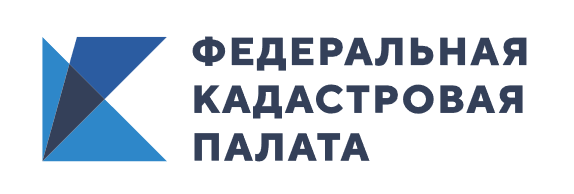 Получить консультации Кадастровой палаты и оформить недвижимость можно в дистанционном режиме
Для удобства граждан Кадастровая палата предоставляет консультационные услуги в дистанционном режиме. Направить пакет документов для подготовки договоров в простой письменной формеможно не выходя из дома:- по электронной почте filial@03.kadastr.ru;- почтовым отправлениемна адрес: 670000, г. Улан-Удэ, ул. Ленина, д.55.Подать обращение можноонлайн на сайте Федеральной кадастровой палаты. Кадастровая палата по Бурятии обращает внимание заявителей, что при подаче документов на кадастровый учет и регистрацию прав собственности по экстерриториальному принципулично в офисе по улице Ленина, 55 необходимо соблюдать масочный режим.Задать вопросы, связанные с порядком и условиями предоставления услуг можно по номерам телефонов 37-39-90, 37-30-88:      – доб. 2051, 2053 – о приеме документов по экстерриториальному принципу;– доб. 2018 – об исправлении технических ошибок;– доб. 4102 – о предоставлении сведений;– доб. 2017 – об определении кадастровой стоимости;– доб. 2020 – по инфраструктуре пространственных данных.
Также напоминаем, что подать заявление о кадастровом учете и регистрации прав можно с помощью электронных сервисов или выездного обслуживания. Получить информацию о выездном приеме документов можно по телефонам: 37-29-90, 37-30-88 (доб.2053), (доб.2).